	Женева, 14 мая 2020 годаУважаемая госпожа,
уважаемый господин,Имею честь пригласить вас принять участие в следующем собрании 11-й Исследовательской комиссии (Требования к сигнализации, ‎протоколы, спецификации ‎тестирования и борьба с контрафактными продуктами), которое планируется провести как полностью виртуальное собрание с 22 по 31 июля 2020 года включительно.Вследствие текущей пандемии COVID-19 и по согласованию с Председателем 11-й Исследовательской комиссии МСЭ-Т, ее руководящим составом и БСЭ данное собрание заменяет собрание, которое первоначально планировалось провести в Женеве в те же даты. Просим принять к сведению, что стипендии не предоставляются, все собрание в полном объеме проводится на английском языке и устный перевод не обеспечивается. Пленарное заседание, посвященное открытию, будет проведено 22 июля 2020 года с 13 час. 30 мин. по женевскому времени с использованием инструмента дистанционного участия MyMeetings. Документы, подробные сведения о дистанционном участии и другая актуальная информация размещены на домашней странице ИК11 (www.itu.int/go/tsg11).Практическое учебное занятие по преодолению разрыва в стандартизации (ПРС) для делегатов из развивающихся стран планируется провести 21 июля 2020 года с 14 час. 00 мин. до 15 час. 30 мин. по женевскому времени. Просьба заявить о своей заинтересованности в участии в этом мероприятии по адресу: tsbbsg@itu.int.Параллельно с собранием ИК11 проводятся следующие мероприятия:−	виртуальное собрание 13-й Исследовательской комиссии МСЭ-Т, 20−31 июля 2020 года, подробная информация содержится в Коллективном письме 11/13;−	виртуальное собрание Руководящего комитета МСЭ-Т по оценке соответствия (CASС МСЭ-Т), 24 июля 2020 года, подробная информация размещена на веб-странице CASC.Основные предельные сроки:Практическая информация о собрании приведена в Приложении A. Проект повестки дня собрания, который подготовил Председатель ИК11 МСЭ-Т г-н Андрей Кучерявый (Российская Федерация), содержится в Приложении В. Проект плана распределения времени содержится в Приложении С.Желаю Вам плодотворного и приятного собрания.Приложения: 3ПРИЛОЖЕНИЕ AПрактическая информация о собранииМетоды и средства работыПРЕДСТАВЛЕНИЕ ДОКУМЕНТОВ И ДОСТУП К ДОКУМЕНТАМ: Вклады Членов следует представлять, используя опцию "Непосредственное размещение документов"; проекты TD следует представлять по электронной почте в секретариат исследовательских комиссий, используя соответствующий шаблон. Доступ к документам собрания обеспечивается с домашней страницы Исследовательской комиссии и ограничен Членами МСЭ-Т, имеющими учетную запись пользователя МСЭ с доступом в TIES.РАБОЧИЙ ЯЗЫК: Собрание в полном объеме проводится только на английском языке.ИНТЕРАКТИВНОЕ ДИСТАНЦИОННОЕ УЧАСТИЕ: Для обеспечения дистанционного участия во всех сессиях, включая сессии, на которых принимаются решения, такие как пленарные заседания рабочих групп и исследовательских комиссий, будет использоваться инструмент MyMeetings. Делегаты должны зарегистрироваться на собрании и, беря слово, должны называть себя и организацию, к которой они относятся. Дистанционное участие обеспечивается по принципу "максимальных усилий". Участникам следует принять к сведению, что собрание не будет задерживаться или прерываться из-за невозможности какого-либо дистанционного участника подключиться, прослушивать или выступать, по усмотрению председателя. В случае если качество речевого сигнала дистанционного участника признается неудовлетворительным, председатель может прервать дистанционного участника и воздерживаться от предоставления этому участнику слова до устранения проблемы.РегистрацияРЕГИСТРАЦИЯ: Регистрация является обязательной и осуществляется в онлайновой форме на домашней странице Исследовательской комиссии (www.itu.int/go/tsg11) не позднее чем за один месяц до начала собрания. В отсутствие регистрации делегаты не смогут получить доступ к инструменту дистанционного участия.Как указано в Циркуляре 68 БСЭ, в системе регистрации МСЭ-Т требуется утверждение заявок на регистрацию координатором; порядок настройки автоматического утверждения этих заявок описан в Циркуляре 118 БСЭ. Членам МСЭ предлагается, по мере возможности, включать в свои делегации женщин.ANNEX B
Draft agenda of SG11 virtual meeting, 22-31 July 2020Note: Items 1 to 12 are expected to be addressed in the opening Plenary (22 July 2020) and items 13 to 28 are expected to be addressed in the closing Plenary (31 July 2020).NOTE ‒ Updates to the agenda can be found in SG11-TD1265/GEN.ANNEX C
Draft time planSG11 virtual meeting, 22-31 July 2020
(First week)SG11 virtual meeting, 22-31 July 2020
(Second week)Note 2: Updates to the timetable can be found in SG11-TD1266/GEN.______________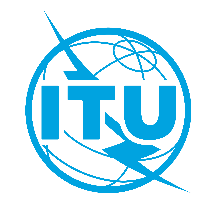 Международный союз электросвязиБюро стандартизации электросвязиОсн.:Коллективное письмо 10/11 БСЭSG11/DA–	Администрациям Государств – Членов Союза–	Членам Сектора МСЭ-Т–	Ассоциированным членам МСЭ-Т, участвующим в работе 11-й Исследовательской комиссии–	Академическим организациям − Членам МСЭТел.:
Факс:
Эл. почта:
Веб-страница:+41 22 730 5780
+41 22 730 5853
tsbsg11@itu.int
http://itu.int/go/tsg11–	Администрациям Государств – Членов Союза–	Членам Сектора МСЭ-Т–	Ассоциированным членам МСЭ-Т, участвующим в работе 11-й Исследовательской комиссии–	Академическим организациям − Членам МСЭПредмет:Виртуальное собрание 11-й Исследовательской комиссии МСЭ-Т, 22−31 июля 2020 года22 мая 2020 г.−	Представление Членами МСЭ-T вкладов, для которых запрашивается письменный перевод22 июня 2020 г.−	Регистрация (через онлайновую форму регистрации на домашней странице Исследовательской комиссии по адресу: www.itu.int/go/tsg11)9 июля 2020 г.−	Представление вкладов Членами МСЭ-T (с использованием опции "Непосредственное размещение документов")С уважением,Чхе Суб Ли, 
Директор Бюро 
стандартизации электросвязи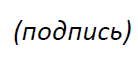  ИК11 МСЭ-T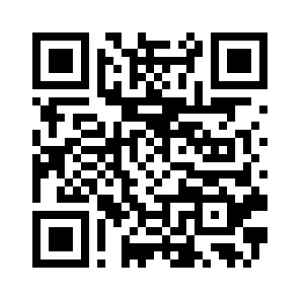 С уважением,Чхе Суб Ли, 
Директор Бюро 
стандартизации электросвязиПоследняя информация о собрании#Agenda itemsOpening of the SG11 Plenary meeting Approval of the agendaApproval of the previous SG11 reports (4-13 March 2020)Approval of the meeting time planDocument allocationIncoming liaison statementsMeeting facilities and electronic working methodsNewcomers’ welcome packSG11 organization, including Regional Groups and CASCSG11 Management teamWorking Party structure and its ManagementQuestions Rapporteurs and Associates, including rapporteur appointmentsLiaison OfficersFeedback on interim activities since last meetingRecommendation mattersInterim Rapporteur meetingsApproval of interim outgoing Liaison StatementsApproval of the updated work programme of SG11Consider approval of Recommendations in accordance with [Resolution 1 / Recommendation ITU-T A.8], if anyMember State consultation on Determined draft new Recommendation ITU-T Q.3643 (TSB Circular 241 and Report 30)Achievements of SG11 during 2017-2020 Study PeriodiLSs addressed to all Questions of SG11Promotion of SG11 work, e.g. workshops organizationTemplates (e.g. agendas, reports)Arrangement of SG11 special sessions on preparation for WTSA-20AOB for opening PlenaryIntellectual Property Rights (IPR) inquiryApproval and “Consent” of draft Recommendations proposed for approval (Recommendation ITU-T A.8) and approval of other deliverablesRecommendationsSupplementsTechnical Papers and ReportsRecommendations for (TAP) Determination/Decision/Approval (Resolution 1) (if any)New appointment of Rapporteurs, Associate Rapporteurs, Liaison Officers (if any)Approval of Working Party reportsOutcomes of SG11 special session on preparation for WTSA-20Outgoing Liaison StatementsNew/Revised Questions (if any)New work itemsUpdate of SG11 Work ProgrammeDate and place of the next SG11 meetingsFuture Interim Activities (Working Parties and interim Rapporteur group meetings)Future Workshops of SG11Future Regional Group meetings and CASC meetingsAOB for closing PlenaryClosingWednesday, 22 July 2020Wednesday, 22 July 2020Wednesday, 22 July 2020Wednesday, 22 July 2020Wednesday, 22 July 2020Wednesday, 22 July 2020Thursday, 23 July 2020Thursday, 23 July 2020Thursday, 23 July 2020Thursday, 23 July 2020Thursday, 23 July 2020Thursday, 23 July 2020Friday, 24 July 2020Friday, 24 July 2020Friday, 24 July 2020Friday, 24 July 2020Friday, 24 July 2020Friday, 24 July 2020012345012345012345SG11 PLENVVWP1/11 PLENQ1/11VVQ2/11VVQ3/11VVQ4/11VVVQ5/11VVVVWP2/11 PLENQ6/11VVVQ7/11Q8/11VVVWP3/11 PLENQ9/11VQ10/11Q11/11VQ12/11VVQ13/11VVQ14/11VVVVQ15/11VVVPrep. SS WTSA-20VVVVCASCVSessions times (Geneva time)Session 0: 0900-1015;        Session 1: 1030-1145;         Session 2: 1200-1315;         Session 3: 1330-1445;
Session 4: 1500-1615;         Session 5: 1630-1745Sessions times (Geneva time)Session 0: 0900-1015;        Session 1: 1030-1145;         Session 2: 1200-1315;         Session 3: 1330-1445;
Session 4: 1500-1615;         Session 5: 1630-1745Sessions times (Geneva time)Session 0: 0900-1015;        Session 1: 1030-1145;         Session 2: 1200-1315;         Session 3: 1330-1445;
Session 4: 1500-1615;         Session 5: 1630-1745Sessions times (Geneva time)Session 0: 0900-1015;        Session 1: 1030-1145;         Session 2: 1200-1315;         Session 3: 1330-1445;
Session 4: 1500-1615;         Session 5: 1630-1745Sessions times (Geneva time)Session 0: 0900-1015;        Session 1: 1030-1145;         Session 2: 1200-1315;         Session 3: 1330-1445;
Session 4: 1500-1615;         Session 5: 1630-1745Sessions times (Geneva time)Session 0: 0900-1015;        Session 1: 1030-1145;         Session 2: 1200-1315;         Session 3: 1330-1445;
Session 4: 1500-1615;         Session 5: 1630-1745Sessions times (Geneva time)Session 0: 0900-1015;        Session 1: 1030-1145;         Session 2: 1200-1315;         Session 3: 1330-1445;
Session 4: 1500-1615;         Session 5: 1630-1745Sessions times (Geneva time)Session 0: 0900-1015;        Session 1: 1030-1145;         Session 2: 1200-1315;         Session 3: 1330-1445;
Session 4: 1500-1615;         Session 5: 1630-1745Sessions times (Geneva time)Session 0: 0900-1015;        Session 1: 1030-1145;         Session 2: 1200-1315;         Session 3: 1330-1445;
Session 4: 1500-1615;         Session 5: 1630-1745Sessions times (Geneva time)Session 0: 0900-1015;        Session 1: 1030-1145;         Session 2: 1200-1315;         Session 3: 1330-1445;
Session 4: 1500-1615;         Session 5: 1630-1745Sessions times (Geneva time)Session 0: 0900-1015;        Session 1: 1030-1145;         Session 2: 1200-1315;         Session 3: 1330-1445;
Session 4: 1500-1615;         Session 5: 1630-1745Sessions times (Geneva time)Session 0: 0900-1015;        Session 1: 1030-1145;         Session 2: 1200-1315;         Session 3: 1330-1445;
Session 4: 1500-1615;         Session 5: 1630-1745Sessions times (Geneva time)Session 0: 0900-1015;        Session 1: 1030-1145;         Session 2: 1200-1315;         Session 3: 1330-1445;
Session 4: 1500-1615;         Session 5: 1630-1745Sessions times (Geneva time)Session 0: 0900-1015;        Session 1: 1030-1145;         Session 2: 1200-1315;         Session 3: 1330-1445;
Session 4: 1500-1615;         Session 5: 1630-1745Sessions times (Geneva time)Session 0: 0900-1015;        Session 1: 1030-1145;         Session 2: 1200-1315;         Session 3: 1330-1445;
Session 4: 1500-1615;         Session 5: 1630-1745Sessions times (Geneva time)Session 0: 0900-1015;        Session 1: 1030-1145;         Session 2: 1200-1315;         Session 3: 1330-1445;
Session 4: 1500-1615;         Session 5: 1630-1745Sessions times (Geneva time)Session 0: 0900-1015;        Session 1: 1030-1145;         Session 2: 1200-1315;         Session 3: 1330-1445;
Session 4: 1500-1615;         Session 5: 1630-1745Sessions times (Geneva time)Session 0: 0900-1015;        Session 1: 1030-1145;         Session 2: 1200-1315;         Session 3: 1330-1445;
Session 4: 1500-1615;         Session 5: 1630-1745Sessions times (Geneva time)Session 0: 0900-1015;        Session 1: 1030-1145;         Session 2: 1200-1315;         Session 3: 1330-1445;
Session 4: 1500-1615;         Session 5: 1630-1745Key:   V - virtual meeting via ITU MyWorkspaceKey:   V - virtual meeting via ITU MyWorkspaceKey:   V - virtual meeting via ITU MyWorkspaceKey:   V - virtual meeting via ITU MyWorkspaceKey:   V - virtual meeting via ITU MyWorkspaceKey:   V - virtual meeting via ITU MyWorkspaceKey:   V - virtual meeting via ITU MyWorkspaceKey:   V - virtual meeting via ITU MyWorkspaceKey:   V - virtual meeting via ITU MyWorkspaceKey:   V - virtual meeting via ITU MyWorkspaceKey:   V - virtual meeting via ITU MyWorkspaceKey:   V - virtual meeting via ITU MyWorkspaceKey:   V - virtual meeting via ITU MyWorkspaceKey:   V - virtual meeting via ITU MyWorkspaceKey:   V - virtual meeting via ITU MyWorkspaceKey:   V - virtual meeting via ITU MyWorkspaceKey:   V - virtual meeting via ITU MyWorkspaceKey:   V - virtual meeting via ITU MyWorkspaceKey:   V - virtual meeting via ITU MyWorkspaceMonday, 27 July 2020Monday, 27 July 2020Monday, 27 July 2020Monday, 27 July 2020Monday, 27 July 2020Monday, 27 July 2020Tuesday, 28 July 2020Tuesday, 28 July 2020Tuesday, 28 July 2020Tuesday, 28 July 2020Tuesday, 28 July 2020Tuesday, 28 July 2020Wednesday, 29 July 2020Wednesday, 29 July 2020Wednesday, 29 July 2020Wednesday, 29 July 2020Wednesday, 29 July 2020Wednesday, 29 July 2020Thursday, 30 July 2020Thursday, 30 July 2020Thursday, 30 July 2020Thursday, 30 July 2020Thursday, 30 July 2020Thursday, 30 July 2020Friday, 31 July 2020Friday, 31 July 2020Friday, 31 July 2020Friday, 31 July 2020Friday, 31 July 2020Friday, 31 July 2020012345012345012345012345012345SG11 PLENVVWP1/11 PLENVQ1/11VVQ2/11VVQ3/11VVVQ4/11VVVVVQ5/11VWP2/11 PLENVQ6/11VVVVQ7/11VVVVVQ8/11VVWP3/11 PLENVQ9/11Q10/11VVVVQ11/11Q12/11VVVQ13/11VVVQ14/11VVVQ15/11VVVVVVVVPrep. SS WTSA-20VVSessions times (Geneva time)Session 0: 0900-1015;           Session 1: 1030-1145;           Session 2: 1200-1315;           Session 3: 1330-1445;           Session 4: 1500-1615;           Session 5: 1630-1745Sessions times (Geneva time)Session 0: 0900-1015;           Session 1: 1030-1145;           Session 2: 1200-1315;           Session 3: 1330-1445;           Session 4: 1500-1615;           Session 5: 1630-1745Sessions times (Geneva time)Session 0: 0900-1015;           Session 1: 1030-1145;           Session 2: 1200-1315;           Session 3: 1330-1445;           Session 4: 1500-1615;           Session 5: 1630-1745Sessions times (Geneva time)Session 0: 0900-1015;           Session 1: 1030-1145;           Session 2: 1200-1315;           Session 3: 1330-1445;           Session 4: 1500-1615;           Session 5: 1630-1745Sessions times (Geneva time)Session 0: 0900-1015;           Session 1: 1030-1145;           Session 2: 1200-1315;           Session 3: 1330-1445;           Session 4: 1500-1615;           Session 5: 1630-1745Sessions times (Geneva time)Session 0: 0900-1015;           Session 1: 1030-1145;           Session 2: 1200-1315;           Session 3: 1330-1445;           Session 4: 1500-1615;           Session 5: 1630-1745Sessions times (Geneva time)Session 0: 0900-1015;           Session 1: 1030-1145;           Session 2: 1200-1315;           Session 3: 1330-1445;           Session 4: 1500-1615;           Session 5: 1630-1745Sessions times (Geneva time)Session 0: 0900-1015;           Session 1: 1030-1145;           Session 2: 1200-1315;           Session 3: 1330-1445;           Session 4: 1500-1615;           Session 5: 1630-1745Sessions times (Geneva time)Session 0: 0900-1015;           Session 1: 1030-1145;           Session 2: 1200-1315;           Session 3: 1330-1445;           Session 4: 1500-1615;           Session 5: 1630-1745Sessions times (Geneva time)Session 0: 0900-1015;           Session 1: 1030-1145;           Session 2: 1200-1315;           Session 3: 1330-1445;           Session 4: 1500-1615;           Session 5: 1630-1745Sessions times (Geneva time)Session 0: 0900-1015;           Session 1: 1030-1145;           Session 2: 1200-1315;           Session 3: 1330-1445;           Session 4: 1500-1615;           Session 5: 1630-1745Sessions times (Geneva time)Session 0: 0900-1015;           Session 1: 1030-1145;           Session 2: 1200-1315;           Session 3: 1330-1445;           Session 4: 1500-1615;           Session 5: 1630-1745Sessions times (Geneva time)Session 0: 0900-1015;           Session 1: 1030-1145;           Session 2: 1200-1315;           Session 3: 1330-1445;           Session 4: 1500-1615;           Session 5: 1630-1745Sessions times (Geneva time)Session 0: 0900-1015;           Session 1: 1030-1145;           Session 2: 1200-1315;           Session 3: 1330-1445;           Session 4: 1500-1615;           Session 5: 1630-1745Sessions times (Geneva time)Session 0: 0900-1015;           Session 1: 1030-1145;           Session 2: 1200-1315;           Session 3: 1330-1445;           Session 4: 1500-1615;           Session 5: 1630-1745Sessions times (Geneva time)Session 0: 0900-1015;           Session 1: 1030-1145;           Session 2: 1200-1315;           Session 3: 1330-1445;           Session 4: 1500-1615;           Session 5: 1630-1745Sessions times (Geneva time)Session 0: 0900-1015;           Session 1: 1030-1145;           Session 2: 1200-1315;           Session 3: 1330-1445;           Session 4: 1500-1615;           Session 5: 1630-1745Sessions times (Geneva time)Session 0: 0900-1015;           Session 1: 1030-1145;           Session 2: 1200-1315;           Session 3: 1330-1445;           Session 4: 1500-1615;           Session 5: 1630-1745Sessions times (Geneva time)Session 0: 0900-1015;           Session 1: 1030-1145;           Session 2: 1200-1315;           Session 3: 1330-1445;           Session 4: 1500-1615;           Session 5: 1630-1745Sessions times (Geneva time)Session 0: 0900-1015;           Session 1: 1030-1145;           Session 2: 1200-1315;           Session 3: 1330-1445;           Session 4: 1500-1615;           Session 5: 1630-1745Sessions times (Geneva time)Session 0: 0900-1015;           Session 1: 1030-1145;           Session 2: 1200-1315;           Session 3: 1330-1445;           Session 4: 1500-1615;           Session 5: 1630-1745Sessions times (Geneva time)Session 0: 0900-1015;           Session 1: 1030-1145;           Session 2: 1200-1315;           Session 3: 1330-1445;           Session 4: 1500-1615;           Session 5: 1630-1745Sessions times (Geneva time)Session 0: 0900-1015;           Session 1: 1030-1145;           Session 2: 1200-1315;           Session 3: 1330-1445;           Session 4: 1500-1615;           Session 5: 1630-1745Sessions times (Geneva time)Session 0: 0900-1015;           Session 1: 1030-1145;           Session 2: 1200-1315;           Session 3: 1330-1445;           Session 4: 1500-1615;           Session 5: 1630-1745Sessions times (Geneva time)Session 0: 0900-1015;           Session 1: 1030-1145;           Session 2: 1200-1315;           Session 3: 1330-1445;           Session 4: 1500-1615;           Session 5: 1630-1745Sessions times (Geneva time)Session 0: 0900-1015;           Session 1: 1030-1145;           Session 2: 1200-1315;           Session 3: 1330-1445;           Session 4: 1500-1615;           Session 5: 1630-1745Sessions times (Geneva time)Session 0: 0900-1015;           Session 1: 1030-1145;           Session 2: 1200-1315;           Session 3: 1330-1445;           Session 4: 1500-1615;           Session 5: 1630-1745Sessions times (Geneva time)Session 0: 0900-1015;           Session 1: 1030-1145;           Session 2: 1200-1315;           Session 3: 1330-1445;           Session 4: 1500-1615;           Session 5: 1630-1745Sessions times (Geneva time)Session 0: 0900-1015;           Session 1: 1030-1145;           Session 2: 1200-1315;           Session 3: 1330-1445;           Session 4: 1500-1615;           Session 5: 1630-1745Sessions times (Geneva time)Session 0: 0900-1015;           Session 1: 1030-1145;           Session 2: 1200-1315;           Session 3: 1330-1445;           Session 4: 1500-1615;           Session 5: 1630-1745Sessions times (Geneva time)Session 0: 0900-1015;           Session 1: 1030-1145;           Session 2: 1200-1315;           Session 3: 1330-1445;           Session 4: 1500-1615;           Session 5: 1630-1745Key:   V - virtual meeting via ITU MyWorkspaceKey:   V - virtual meeting via ITU MyWorkspaceKey:   V - virtual meeting via ITU MyWorkspaceKey:   V - virtual meeting via ITU MyWorkspaceKey:   V - virtual meeting via ITU MyWorkspaceKey:   V - virtual meeting via ITU MyWorkspaceKey:   V - virtual meeting via ITU MyWorkspaceKey:   V - virtual meeting via ITU MyWorkspaceKey:   V - virtual meeting via ITU MyWorkspaceKey:   V - virtual meeting via ITU MyWorkspaceKey:   V - virtual meeting via ITU MyWorkspaceKey:   V - virtual meeting via ITU MyWorkspaceKey:   V - virtual meeting via ITU MyWorkspaceKey:   V - virtual meeting via ITU MyWorkspaceKey:   V - virtual meeting via ITU MyWorkspaceKey:   V - virtual meeting via ITU MyWorkspaceKey:   V - virtual meeting via ITU MyWorkspaceKey:   V - virtual meeting via ITU MyWorkspaceKey:   V - virtual meeting via ITU MyWorkspaceKey:   V - virtual meeting via ITU MyWorkspaceKey:   V - virtual meeting via ITU MyWorkspaceKey:   V - virtual meeting via ITU MyWorkspaceKey:   V - virtual meeting via ITU MyWorkspaceKey:   V - virtual meeting via ITU MyWorkspaceKey:   V - virtual meeting via ITU MyWorkspaceKey:   V - virtual meeting via ITU MyWorkspaceKey:   V - virtual meeting via ITU MyWorkspaceKey:   V - virtual meeting via ITU MyWorkspaceKey:   V - virtual meeting via ITU MyWorkspaceKey:   V - virtual meeting via ITU MyWorkspaceKey:   V - virtual meeting via ITU MyWorkspace